UNIVERSIDADE FEDERAL DA PARAÍBA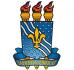 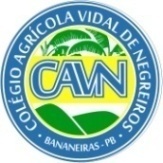 CENTRO DE CIÊNCIAS HUMANAS SOCIAIS E AGRÁRIASCOLÉGIO AGRÍCOLA VIDAL DE NEGREIROS CAMPUS III – BANANEIRAS-PBEDITAL CAVN Nº 14 DE 04 DE SETEMBRO DE 2020ANEXO III - FORMULÁRIO DE RECURSOSAss. da Comissão____________________________________________________________________________________________________________________________________________________________Bananeiras, ____/____________/2020.Nome:Nome:Nome:Nascimento:Nascimento:Nascimento:CPF:CPF:RG:RG:RG:RG:RuaRuaRuaRuaRuaNºBairro: Cidade:Cidade:Cidade:Cidade:Estado:E-mail:E-mail:E-mail:E-mail:Celular:Celular:Argumentação:_____________________________________________________________________________________________________________________________________________________________________________________________________________________________________________________________________________________________________________________________________________________________________________________________________________________________________________________________________________________________________________________________________________________________________________________________________________________________________________________________________________ Bananeiras ____/____/2020.Ass. do recorrente ou responsável:__________________________________________________________________________Argumentação:_____________________________________________________________________________________________________________________________________________________________________________________________________________________________________________________________________________________________________________________________________________________________________________________________________________________________________________________________________________________________________________________________________________________________________________________________________________________________________________________________________________ Bananeiras ____/____/2020.Ass. do recorrente ou responsável:__________________________________________________________________________Argumentação:_____________________________________________________________________________________________________________________________________________________________________________________________________________________________________________________________________________________________________________________________________________________________________________________________________________________________________________________________________________________________________________________________________________________________________________________________________________________________________________________________________________ Bananeiras ____/____/2020.Ass. do recorrente ou responsável:__________________________________________________________________________Argumentação:_____________________________________________________________________________________________________________________________________________________________________________________________________________________________________________________________________________________________________________________________________________________________________________________________________________________________________________________________________________________________________________________________________________________________________________________________________________________________________________________________________________ Bananeiras ____/____/2020.Ass. do recorrente ou responsável:__________________________________________________________________________Argumentação:_____________________________________________________________________________________________________________________________________________________________________________________________________________________________________________________________________________________________________________________________________________________________________________________________________________________________________________________________________________________________________________________________________________________________________________________________________________________________________________________________________________ Bananeiras ____/____/2020.Ass. do recorrente ou responsável:__________________________________________________________________________Argumentação:_____________________________________________________________________________________________________________________________________________________________________________________________________________________________________________________________________________________________________________________________________________________________________________________________________________________________________________________________________________________________________________________________________________________________________________________________________________________________________________________________________________ Bananeiras ____/____/2020.Ass. do recorrente ou responsável:__________________________________________________________________________Parecer da Comissão:______________________________________________________________________________________________________________________________________________________________________________________________________________________________________________________________________________________________________________________________________________________________________________________________________________________________________________________________________________________________________________________________________________________________________________________________